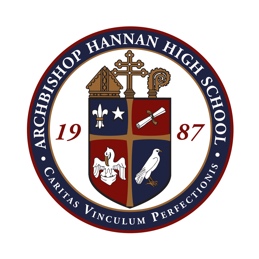 LastFirstPositionGradeMeauxAustinLB12OggsEthanGK12HundleyBenGK12ForjetLoganST12KelleyWillCB12KeimGavynCAM12NaderHenryST11RobinsonCoryCB11SnowAlstonRB11GaglianoNickCM11PresserCarsonCM10BarreBlaiseST10PhamJamesST10WybleBrandonCB10JarrellBlaineCB10HolcombeAidanCM9SmithRowanCM9JeansonneBrodyCM9DerenbeckerChaseDEF9